FOR IMMEDIATE RELEASEJune 8, 2022GUCCIHIGHWATERS SHARES “DANCING WITH THE STARS” OFFICIAL VIDEOWATCH HEREMAJOR LABEL DEBUT EP HEARTBREAK HIGHWAYAVAILABLE NOW VIA PUBLIC CONSUMPTION | LISTEN HERE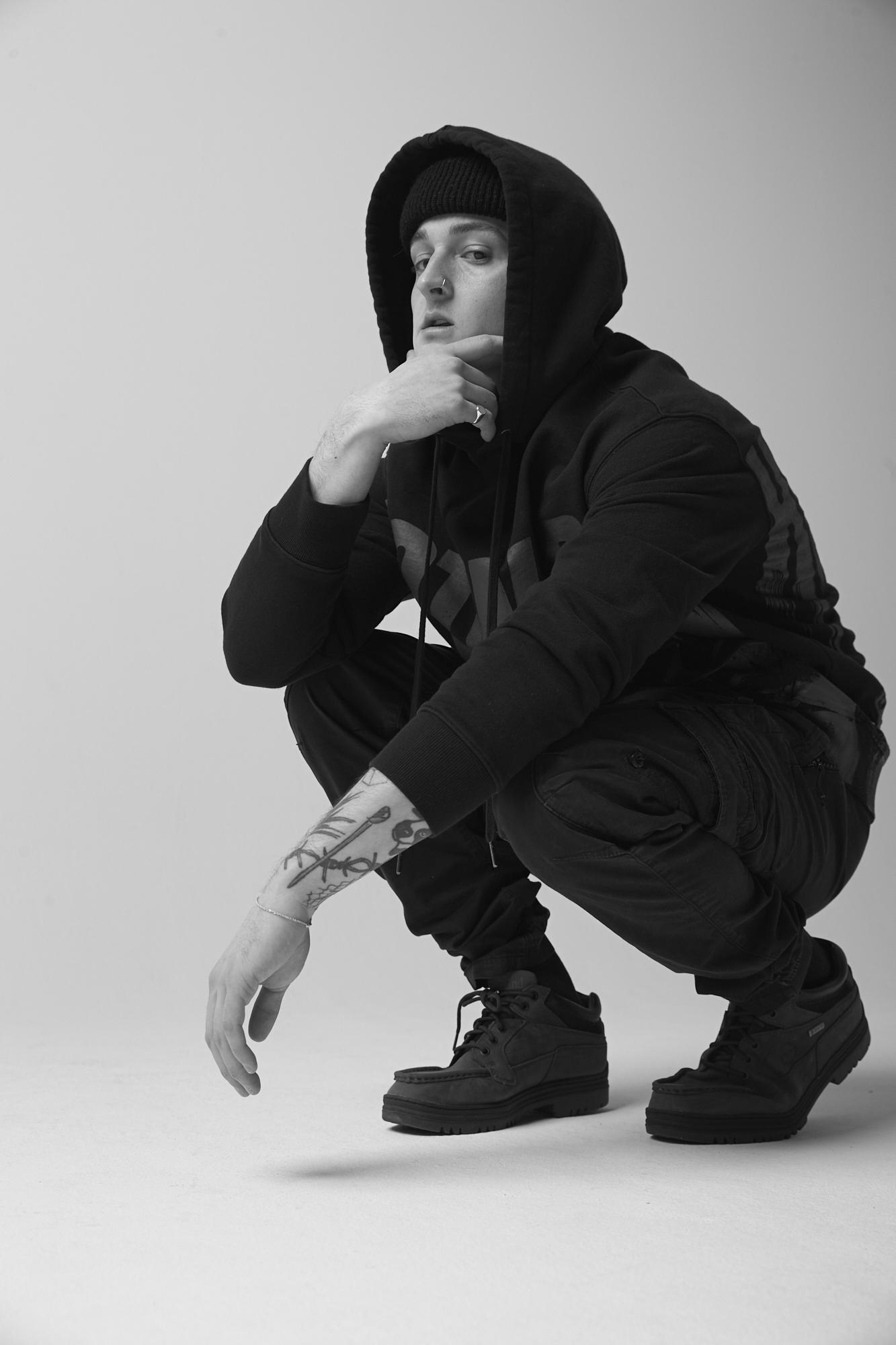 Photo credit: Jonathan WeinerGenre-defying artist, producer, and songwriter guccihighwaters has shared the official video for “Dancing With The Stars” from his his major label debut EP, heartbreak highway. Shot in New York City, the glitched-out visual finds the artist exploring a night across the city. The “Dancing With The Stars” video is streaming now on guccihighwaters’ official YouTube channel. Last month, guccihighwaters shared the six-track heartbreak highway EP and unveiled an official music video for intimate piano ballad, “believe.” heartbreak highway is available now via Public Consumption in partnership with Elektra Music Group HERE. The artist also wrapped up North American tour dates supporting nothing,nowhere., and will head back out on the road in the UK and Europe with nothing,nowhere. this fall. A complete list of upcoming tour dates can be found below. Tickets for all shows are available HERE. In late 2021, guccihighwaters holed up in a Los Angeles studio with producer Courtney Ballard [Waterparks]. He absorbed the spirit of diverse inspirations, ranging from Lionel Richie’s “Dancing on the Ceiling” and the Drive Original Motion Picture Soundtrack to The Weeknd. “Courtney played a bunch of eighties beats for me,” guccihighwaters recalls. “I was into a lot of synth-revival music, so it was cool to hear where it came from. I took the synths and the drum grooves and morphed my style to fit those elements. It felt natural.”guccihighwaters announced his signing to Public Consumption in April alongside the release of tracks “crash my car” and “devil on my shoulder.” Earlier this month, he formally announced the heartbreak highway EP and unveiled the synth-driven single “the chase'' alongside an official music video. Signifying a new era in guccihighwaters’ ever-evolving sound, the EP’s early releases arrived to immediate praise from Alt Press, Consequence, Ones To Watch, and more.heartbreak highway follows guccihighwaters’ 2021 album joke’s on you. Arriving to widespread acclaim, KERRANG! promised, “Whatever genre you label the tunes, the music of guccihighwaters doesn’t joke around when it comes to conveying emotion in its rawest form.” Alt Press lauded the “accomplished artist poised to be a star,” while Ones To Watch proclaimed, “the sounds from singer/producer Morgan Murphy are as raw as it gets.” Billboard applauded standout single “rock bottom” [feat. nothing,nowhere.] as “the highlight of guccihighwaters’ joke’s on you album,” and NME praised the track as “an introspective blend of alt-rock and dark hip-hop flourishes - a marked progression from the online emo scene.” guccihighwaters UK and European Tour DatesNovember 12, 2022 - Leeds, UK - Drown U OutNovember 13, 2022 - Oxford, UK - O2 Academy 2November 14, 2022 - Nottingham, UK - Bodega Social ClubNovember 15, 2022 - Newcastle, UK - The ClunyNovember 17, 2022 - Glasgow, UK - SWG3 Studio WarehouseNovember 18, 2022 - Manchester, UK - Club AcademyNovember 19, 2022 - Dublin, Ireland - Dublin Academy Green RoomNovember 20, 2022 - Belfast, UK - Limelight 2November 22, 2022 - Birmingham, UK - O2 Academy 2November 23, 2022 - Bristol, UK - The FleeceNovember 24, 2022 - London, UK - Electric BallroomNovember 26, 2022 - Brussels, Belgium - Ancienne BelgiqueNovember 27, 2022 - Cologne, Germany - KantineNovember 28, 2022 - Haarlem, Netherlands - PatronaatNovember 30, 2022 - Copenhagen, Denmark - PumpehusetDecember 01, 2022 - Hamburg, Germany - Uebel & GefährlichDecember 02, 2022 - Berlin, Germany - GretchenDecember 03, 2022 - Warsaw, Poland - Klub ProximaDecember 05, 2022 - Prague, Czech Republic - LucernaDecember 06, 2022 - Budapest, Hungary - Akvarium KlubDecember 07, 2022 - Vienna, Austria - Grelle ForelleDecember 09, 2022 - Milan, Italy - MagnoliaDecember 10, 2022 - Zurich, Switzerland - Exil ClubDecember 11, 2022 - Munich, Germany - FreiheitshalleDecember 12, 2022 - Paris, France - Les EtoilesDecember 14, 2022 - Madrid, Spain - Sala NazcaDecember 15, 2022 - Barcelona, Spain - Sala La NauGUCCIHIGHWATERS HEARTBREAK HIGHWAY EPLISTEN HERE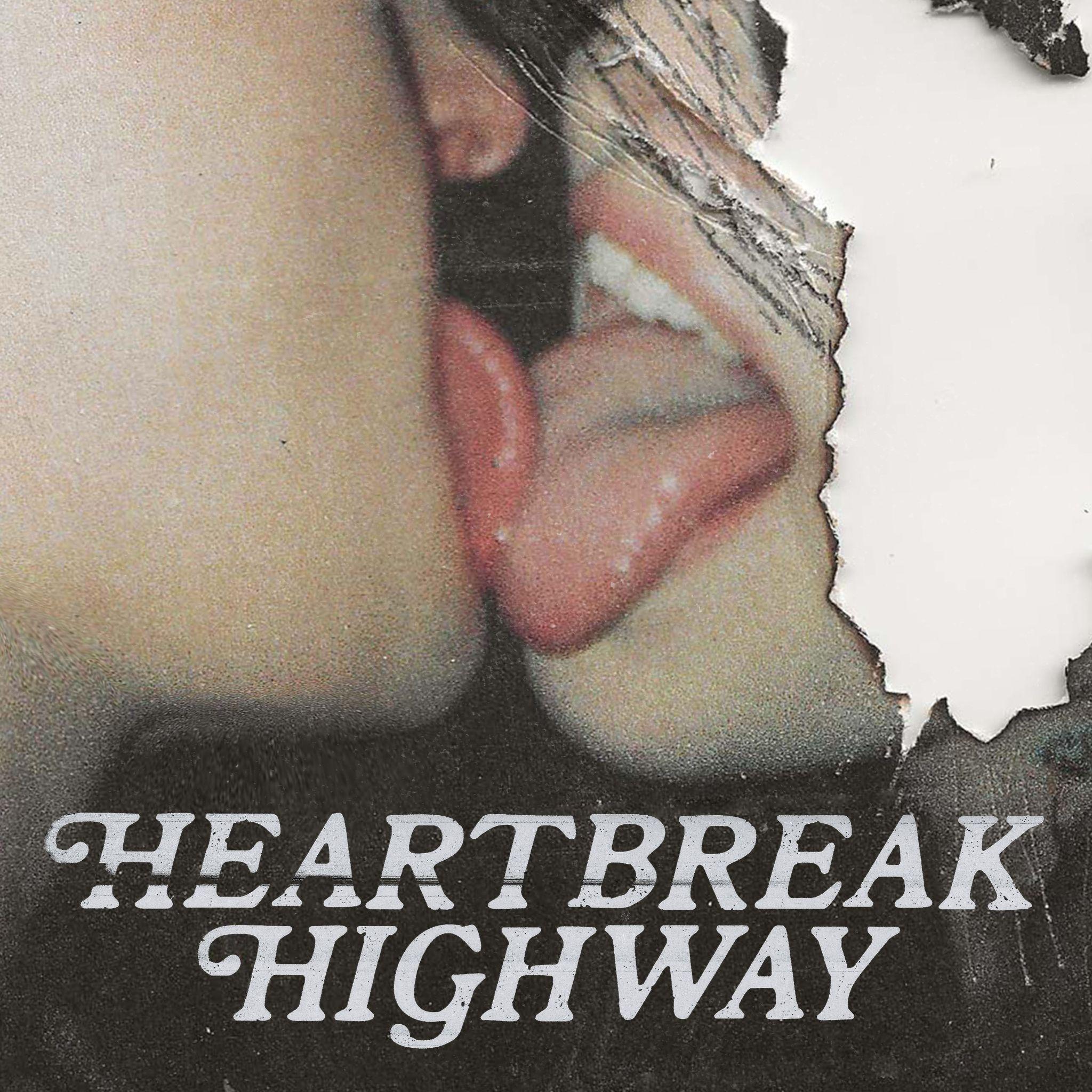 heartbreak highway EP Tracklisting1. crash my car2. dancing with the stars3. believe4. devil on my shoulder5. roses6. the chaseAbout guccihighwaters:guccihighwaters glides through a soundscape familiar enough to catch your attention, yet futuristic enough to hold it. The artist, singer, and producer not only blurs the lines between alternative, R&B, and hip-hop, but also the boundaries between yesterday, today, and tomorrow. Growing up in between Long Beach, NY and Ireland, he maintained a diehard passion for music. After discovering Yung Lean at 18-year-old, he crafted beats all night. A year into this evening ritual, he picked up a microphone and penned lyrics to anesthetize the pain of his first breakup. His first collection of songs comprised the post death EP in 2017. Among many standouts, the fan favorite “i’m  so sick of this” gathered 51.6 million Spotify streams and counting. In its wake, he unleashed music at a prolific pace, including multiple EPs and his 2021 full-length debut, joke’s on you. Along the way, he toured with Lund, Lil Lotus, Smrtdeath, guardin, and nothing,nowhere. Posting up hundreds of millions of streams and earning acclaim from Billboard, OnesToWatch, NME, Upset, Kerrang!, Alternative Press, and many others, he continues to look ahead on his  major label debut heartbreak highway EP for Public Consumption/Elektra Music Group.# # #CONNECT WITH GUCCIHIGHWATERSguccihighwaters.comFacebookInstagramTwitterYouTubePress Contacts:Collin Citron / CollinCitron@Elektra.com Sarah Goldstein / SarahGoldstein@Elektra.com 